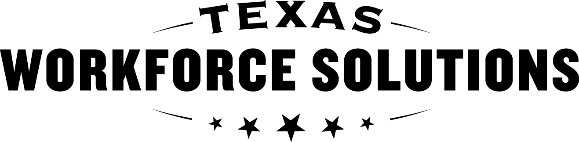 Texas Workforce CommissionServicios de Rehabilitación VocacionalPlan de empleo individualizado (IPE)  Texas Workforce CommissionServicios de Rehabilitación VocacionalPlan de empleo individualizado (IPE)  Texas Workforce CommissionServicios de Rehabilitación VocacionalPlan de empleo individualizado (IPE)  Texas Workforce CommissionServicios de Rehabilitación VocacionalPlan de empleo individualizado (IPE)  Texas Workforce CommissionServicios de Rehabilitación VocacionalPlan de empleo individualizado (IPE)  Texas Workforce CommissionServicios de Rehabilitación VocacionalPlan de empleo individualizado (IPE)  Texas Workforce CommissionServicios de Rehabilitación VocacionalPlan de empleo individualizado (IPE)  Con pocas excepciones, tiene derecho, previa solicitud, a que se le comunique sobre la información que VR recopila sobre usted. También tiene derecho a recibir y revisar la información, y a que VR corrija la información sobre usted que está incorrecta. (Secciones 552.021, 552.023 y 559.004 del Código de Gobierno)        Con pocas excepciones, tiene derecho, previa solicitud, a que se le comunique sobre la información que VR recopila sobre usted. También tiene derecho a recibir y revisar la información, y a que VR corrija la información sobre usted que está incorrecta. (Secciones 552.021, 552.023 y 559.004 del Código de Gobierno)        Con pocas excepciones, tiene derecho, previa solicitud, a que se le comunique sobre la información que VR recopila sobre usted. También tiene derecho a recibir y revisar la información, y a que VR corrija la información sobre usted que está incorrecta. (Secciones 552.021, 552.023 y 559.004 del Código de Gobierno)        Con pocas excepciones, tiene derecho, previa solicitud, a que se le comunique sobre la información que VR recopila sobre usted. También tiene derecho a recibir y revisar la información, y a que VR corrija la información sobre usted que está incorrecta. (Secciones 552.021, 552.023 y 559.004 del Código de Gobierno)        Con pocas excepciones, tiene derecho, previa solicitud, a que se le comunique sobre la información que VR recopila sobre usted. También tiene derecho a recibir y revisar la información, y a que VR corrija la información sobre usted que está incorrecta. (Secciones 552.021, 552.023 y 559.004 del Código de Gobierno)        Con pocas excepciones, tiene derecho, previa solicitud, a que se le comunique sobre la información que VR recopila sobre usted. También tiene derecho a recibir y revisar la información, y a que VR corrija la información sobre usted que está incorrecta. (Secciones 552.021, 552.023 y 559.004 del Código de Gobierno)        Con pocas excepciones, tiene derecho, previa solicitud, a que se le comunique sobre la información que VR recopila sobre usted. También tiene derecho a recibir y revisar la información, y a que VR corrija la información sobre usted que está incorrecta. (Secciones 552.021, 552.023 y 559.004 del Código de Gobierno)        Con pocas excepciones, tiene derecho, previa solicitud, a que se le comunique sobre la información que VR recopila sobre usted. También tiene derecho a recibir y revisar la información, y a que VR corrija la información sobre usted que está incorrecta. (Secciones 552.021, 552.023 y 559.004 del Código de Gobierno)        Con pocas excepciones, tiene derecho, previa solicitud, a que se le comunique sobre la información que VR recopila sobre usted. También tiene derecho a recibir y revisar la información, y a que VR corrija la información sobre usted que está incorrecta. (Secciones 552.021, 552.023 y 559.004 del Código de Gobierno)        Con pocas excepciones, tiene derecho, previa solicitud, a que se le comunique sobre la información que VR recopila sobre usted. También tiene derecho a recibir y revisar la información, y a que VR corrija la información sobre usted que está incorrecta. (Secciones 552.021, 552.023 y 559.004 del Código de Gobierno)        Objetivo de empleo       Objetivo de empleo       Objetivo de empleo       Objetivo de empleo       Objetivo de empleo       Objetivo de empleo       Objetivo de empleo       Objetivo de empleo       Objetivo de empleo       Objetivo de empleo       Yo,      Yo,      Yo,      Yo,      (Identificación del caso:       )(Identificación del caso:       )(Identificación del caso:       )y mi VRC (Consejero de Rehabilitación Vocacional),       ,y mi VRC (Consejero de Rehabilitación Vocacional),       ,y mi VRC (Consejero de Rehabilitación Vocacional),       ,hemos desarrollado y aceptado este plan de Servicios de Rehabilitación Vocacional. He elegido el objetivo de educación secundaria de:      hemos desarrollado y aceptado este plan de Servicios de Rehabilitación Vocacional. He elegido el objetivo de educación secundaria de:      hemos desarrollado y aceptado este plan de Servicios de Rehabilitación Vocacional. He elegido el objetivo de educación secundaria de:      hemos desarrollado y aceptado este plan de Servicios de Rehabilitación Vocacional. He elegido el objetivo de educación secundaria de:      hemos desarrollado y aceptado este plan de Servicios de Rehabilitación Vocacional. He elegido el objetivo de educación secundaria de:      hemos desarrollado y aceptado este plan de Servicios de Rehabilitación Vocacional. He elegido el objetivo de educación secundaria de:      hemos desarrollado y aceptado este plan de Servicios de Rehabilitación Vocacional. He elegido el objetivo de educación secundaria de:      hemos desarrollado y aceptado este plan de Servicios de Rehabilitación Vocacional. He elegido el objetivo de educación secundaria de:      hemos desarrollado y aceptado este plan de Servicios de Rehabilitación Vocacional. He elegido el objetivo de educación secundaria de:      hemos desarrollado y aceptado este plan de Servicios de Rehabilitación Vocacional. He elegido el objetivo de educación secundaria de:      hemos desarrollado y aceptado este plan de Servicios de Rehabilitación Vocacional. Elegí el objetivo de educación postsecundaria de:      hemos desarrollado y aceptado este plan de Servicios de Rehabilitación Vocacional. Elegí el objetivo de educación postsecundaria de:      hemos desarrollado y aceptado este plan de Servicios de Rehabilitación Vocacional. Elegí el objetivo de educación postsecundaria de:      hemos desarrollado y aceptado este plan de Servicios de Rehabilitación Vocacional. Elegí el objetivo de educación postsecundaria de:      hemos desarrollado y aceptado este plan de Servicios de Rehabilitación Vocacional. Elegí el objetivo de educación postsecundaria de:      hemos desarrollado y aceptado este plan de Servicios de Rehabilitación Vocacional. Elegí el objetivo de educación postsecundaria de:      hemos desarrollado y aceptado este plan de Servicios de Rehabilitación Vocacional. Elegí el objetivo de educación postsecundaria de:      hemos desarrollado y aceptado este plan de Servicios de Rehabilitación Vocacional. Elegí el objetivo de educación postsecundaria de:      hemos desarrollado y aceptado este plan de Servicios de Rehabilitación Vocacional. Elegí el objetivo de educación postsecundaria de:      hemos desarrollado y aceptado este plan de Servicios de Rehabilitación Vocacional. Elegí el objetivo de educación postsecundaria de:      He elegido el objetivo de empleo de:      He elegido el objetivo de empleo de:      He elegido el objetivo de empleo de:      He elegido el objetivo de empleo de:      He elegido el objetivo de empleo de:      He elegido el objetivo de empleo de:      He elegido el objetivo de empleo de:      He elegido el objetivo de empleo de:      He elegido el objetivo de empleo de:      He elegido el objetivo de empleo de:      Código ocupacional y título:      Código ocupacional y título:      Código ocupacional y título:      Código ocupacional y título:      Código ocupacional y título:      Código ocupacional y título:      Código ocupacional y título:      Código ocupacional y título:      Código ocupacional y título:      Código ocupacional y título:      Autoempleo:   Sí    NoAutoempleo:   Sí    NoAutoempleo:   Sí    NoAutoempleo:   Sí    NoAutoempleo:   Sí    NoAutoempleo:   Sí    NoAutoempleo:   Sí    NoAutoempleo:   Sí    NoAutoempleo:   Sí    NoAutoempleo:   Sí    NoEmpleo con apoyo:  Sí    NoEmpleo con apoyo:  Sí    NoEmpleo con apoyo:  Sí    NoEmpleo con apoyo:  Sí    NoEmpleo con apoyo:  Sí    NoEmpleo con apoyo:  Sí    NoEmpleo con apoyo:  Sí    NoEmpleo con apoyo:  Sí    NoEmpleo con apoyo:  Sí    NoEmpleo con apoyo:  Sí    NoSe necesitan servicios extendidos para apoyar y mantener a un cliente en el empleo:  Sí    NoSe necesitan servicios extendidos para apoyar y mantener a un cliente en el empleo:  Sí    NoSe necesitan servicios extendidos para apoyar y mantener a un cliente en el empleo:  Sí    NoSe necesitan servicios extendidos para apoyar y mantener a un cliente en el empleo:  Sí    NoSe necesitan servicios extendidos para apoyar y mantener a un cliente en el empleo:  Sí    NoSe necesitan servicios extendidos para apoyar y mantener a un cliente en el empleo:  Sí    NoSe necesitan servicios extendidos para apoyar y mantener a un cliente en el empleo:  Sí    NoSe necesitan servicios extendidos para apoyar y mantener a un cliente en el empleo:  Sí    NoSe necesitan servicios extendidos para apoyar y mantener a un cliente en el empleo:  Sí    NoSe necesitan servicios extendidos para apoyar y mantener a un cliente en el empleo:  Sí    NoSe espera que yo trabaje después de completar los servicios en este IPE.   Se espera que yo trabaje después de completar los servicios en este IPE.   Se espera que yo trabaje después de completar los servicios en este IPE.   Se espera que yo trabaje después de completar los servicios en este IPE.   Se espera que yo trabaje después de completar los servicios en este IPE.   Se espera que yo trabaje después de completar los servicios en este IPE.   Se espera que yo trabaje después de completar los servicios en este IPE.   Se espera que yo trabaje después de completar los servicios en este IPE.   Se espera que yo trabaje después de completar los servicios en este IPE.   Se espera que yo trabaje después de completar los servicios en este IPE.   Los siguientes pasos son necesarios para lograr mi objetivo de empleo:Los siguientes pasos son necesarios para lograr mi objetivo de empleo:Los siguientes pasos son necesarios para lograr mi objetivo de empleo:Los siguientes pasos son necesarios para lograr mi objetivo de empleo:Los siguientes pasos son necesarios para lograr mi objetivo de empleo:Los siguientes pasos son necesarios para lograr mi objetivo de empleo:Los siguientes pasos son necesarios para lograr mi objetivo de empleo:Los siguientes pasos son necesarios para lograr mi objetivo de empleo:Los siguientes pasos son necesarios para lograr mi objetivo de empleo:Los siguientes pasos son necesarios para lograr mi objetivo de empleo:Mi VRC y yo revisaremos mi progreso al menos anualmente, utilizando los siguientes criterios:Mi VRC y yo revisaremos mi progreso al menos anualmente, utilizando los siguientes criterios:Mi VRC y yo revisaremos mi progreso al menos anualmente, utilizando los siguientes criterios:Mi VRC y yo revisaremos mi progreso al menos anualmente, utilizando los siguientes criterios:Mi VRC y yo revisaremos mi progreso al menos anualmente, utilizando los siguientes criterios:Mi VRC y yo revisaremos mi progreso al menos anualmente, utilizando los siguientes criterios:Mi VRC y yo revisaremos mi progreso al menos anualmente, utilizando los siguientes criterios:Mi VRC y yo revisaremos mi progreso al menos anualmente, utilizando los siguientes criterios:Mi VRC y yo revisaremos mi progreso al menos anualmente, utilizando los siguientes criterios:Mi VRC y yo revisaremos mi progreso al menos anualmente, utilizando los siguientes criterios:Servicios     Servicios     Servicios     Servicios     Servicios     Servicios     Servicios     Servicios     Servicios     Servicios     Mi VRC y yo hemos discutido los servicios que necesito para prepararme, asegurar, retener, avanzar o recuperar un empleo integrado competitivo; y acepto que los siguientes servicios se proporcionarán, organizarán o comprarán.     Mi VRC y yo hemos discutido los servicios que necesito para prepararme, asegurar, retener, avanzar o recuperar un empleo integrado competitivo; y acepto que los siguientes servicios se proporcionarán, organizarán o comprarán.     Mi VRC y yo hemos discutido los servicios que necesito para prepararme, asegurar, retener, avanzar o recuperar un empleo integrado competitivo; y acepto que los siguientes servicios se proporcionarán, organizarán o comprarán.     Mi VRC y yo hemos discutido los servicios que necesito para prepararme, asegurar, retener, avanzar o recuperar un empleo integrado competitivo; y acepto que los siguientes servicios se proporcionarán, organizarán o comprarán.     Mi VRC y yo hemos discutido los servicios que necesito para prepararme, asegurar, retener, avanzar o recuperar un empleo integrado competitivo; y acepto que los siguientes servicios se proporcionarán, organizarán o comprarán.     Mi VRC y yo hemos discutido los servicios que necesito para prepararme, asegurar, retener, avanzar o recuperar un empleo integrado competitivo; y acepto que los siguientes servicios se proporcionarán, organizarán o comprarán.     Mi VRC y yo hemos discutido los servicios que necesito para prepararme, asegurar, retener, avanzar o recuperar un empleo integrado competitivo; y acepto que los siguientes servicios se proporcionarán, organizarán o comprarán.     Mi VRC y yo hemos discutido los servicios que necesito para prepararme, asegurar, retener, avanzar o recuperar un empleo integrado competitivo; y acepto que los siguientes servicios se proporcionarán, organizarán o comprarán.     Mi VRC y yo hemos discutido los servicios que necesito para prepararme, asegurar, retener, avanzar o recuperar un empleo integrado competitivo; y acepto que los siguientes servicios se proporcionarán, organizarán o comprarán.     Mi VRC y yo hemos discutido los servicios que necesito para prepararme, asegurar, retener, avanzar o recuperar un empleo integrado competitivo; y acepto que los siguientes servicios se proporcionarán, organizarán o comprarán.     De(fecha)A(fecha)ServicioServicioServicioServicioProveedor del servicioProveedor del servicioMétodo(proporcionado, organizado o comprado)Método(proporcionado, organizado o comprado)Responsabilidades     Responsabilidades     Responsabilidades     Responsabilidades     Responsabilidades     Responsabilidades     Responsabilidades     Responsabilidades     Responsabilidades     Responsabilidades     Mis responsabilidades para lograr mi objetivo de empleo son: Mis responsabilidades para lograr mi objetivo de empleo son: Mis responsabilidades para lograr mi objetivo de empleo son: Mis responsabilidades para lograr mi objetivo de empleo son: Mis responsabilidades para lograr mi objetivo de empleo son: Mis responsabilidades para lograr mi objetivo de empleo son: Mis responsabilidades para lograr mi objetivo de empleo son: Mis responsabilidades para lograr mi objetivo de empleo son: Mis responsabilidades para lograr mi objetivo de empleo son: Mis responsabilidades para lograr mi objetivo de empleo son: Las responsabilidades de VR para asistime a alcanzar mi objetivo de empleo son:  Las responsabilidades de VR para asistime a alcanzar mi objetivo de empleo son:  Las responsabilidades de VR para asistime a alcanzar mi objetivo de empleo son:  Las responsabilidades de VR para asistime a alcanzar mi objetivo de empleo son:  Las responsabilidades de VR para asistime a alcanzar mi objetivo de empleo son:  Las responsabilidades de VR para asistime a alcanzar mi objetivo de empleo son:  Las responsabilidades de VR para asistime a alcanzar mi objetivo de empleo son:  Las responsabilidades de VR para asistime a alcanzar mi objetivo de empleo son:  Las responsabilidades de VR para asistime a alcanzar mi objetivo de empleo son:  Las responsabilidades de VR para asistime a alcanzar mi objetivo de empleo son:  Acepto solicitar y/o usar estos servicios y beneficios comparables, que están disponibles para mí como servicios:  Acepto solicitar y/o usar estos servicios y beneficios comparables, que están disponibles para mí como servicios:  Acepto solicitar y/o usar estos servicios y beneficios comparables, que están disponibles para mí como servicios:  Acepto solicitar y/o usar estos servicios y beneficios comparables, que están disponibles para mí como servicios:  Acepto solicitar y/o usar estos servicios y beneficios comparables, que están disponibles para mí como servicios:  Acepto solicitar y/o usar estos servicios y beneficios comparables, que están disponibles para mí como servicios:  Acepto solicitar y/o usar estos servicios y beneficios comparables, que están disponibles para mí como servicios:  Acepto solicitar y/o usar estos servicios y beneficios comparables, que están disponibles para mí como servicios:  Acepto solicitar y/o usar estos servicios y beneficios comparables, que están disponibles para mí como servicios:  Acepto solicitar y/o usar estos servicios y beneficios comparables, que están disponibles para mí como servicios:  Plan concurrente del Departamento de Asuntos de Veteranos:  Sí    NoPlan concurrente del Departamento de Asuntos de Veteranos:  Sí    NoPlan concurrente del Departamento de Asuntos de Veteranos:  Sí    NoPlan concurrente del Departamento de Asuntos de Veteranos:  Sí    NoPlan concurrente del Departamento de Asuntos de Veteranos:  Sí    NoPlan concurrente del Departamento de Asuntos de Veteranos:  Sí    NoPlan concurrente del Departamento de Asuntos de Veteranos:  Sí    NoPlan concurrente del Departamento de Asuntos de Veteranos:  Sí    NoPlan concurrente del Departamento de Asuntos de Veteranos:  Sí    NoPlan concurrente del Departamento de Asuntos de Veteranos:  Sí    NoMi porción (si corresponde) del costo de estos servicios es:       Mi porción (si corresponde) del costo de estos servicios es:       Mi porción (si corresponde) del costo de estos servicios es:       Mi porción (si corresponde) del costo de estos servicios es:       Mi porción (si corresponde) del costo de estos servicios es:       Mi porción (si corresponde) del costo de estos servicios es:       Mi porción (si corresponde) del costo de estos servicios es:       Mi porción (si corresponde) del costo de estos servicios es:       Mi porción (si corresponde) del costo de estos servicios es:       Mi porción (si corresponde) del costo de estos servicios es:       Mi fecha estimada de finalización de los servicios de VR:       Mi fecha estimada de finalización de los servicios de VR:       Mi fecha estimada de finalización de los servicios de VR:       Mi fecha estimada de finalización de los servicios de VR:       Mi fecha estimada de finalización de los servicios de VR:       Mi fecha estimada de finalización de los servicios de VR:       Mi fecha estimada de finalización de los servicios de VR:       Mi fecha estimada de finalización de los servicios de VR:       Mi fecha estimada de finalización de los servicios de VR:       Mi fecha estimada de finalización de los servicios de VR:       Acepto participar en asesoramiento y orientación con VRC cada (días):      Acepto participar en asesoramiento y orientación con VRC cada (días):      Acepto participar en asesoramiento y orientación con VRC cada (días):      Acepto participar en asesoramiento y orientación con VRC cada (días):      Acepto participar en asesoramiento y orientación con VRC cada (días):      Acepto participar en asesoramiento y orientación con VRC cada (días):      Acepto participar en asesoramiento y orientación con VRC cada (días):      Acepto participar en asesoramiento y orientación con VRC cada (días):      Acepto participar en asesoramiento y orientación con VRC cada (días):      Acepto participar en asesoramiento y orientación con VRC cada (días):      Acepto mantener contacto con el personal de VR cada (días):      Acepto mantener contacto con el personal de VR cada (días):      Acepto mantener contacto con el personal de VR cada (días):      Acepto mantener contacto con el personal de VR cada (días):      Acepto mantener contacto con el personal de VR cada (días):      Acepto mantener contacto con el personal de VR cada (días):      Acepto mantener contacto con el personal de VR cada (días):      Acepto mantener contacto con el personal de VR cada (días):      Acepto mantener contacto con el personal de VR cada (días):      Acepto mantener contacto con el personal de VR cada (días):      Es mi responsabilidad: Informar a mi VRC de cualquier cambio en mi dirección o número de teléfono, ingresos, programas que pagan servicios o discapacidad; y  Proporcionar autorización para trabajar en los Estados Unidos; no hacerlo resultará en la inelegibilidad de los servicios.    Informar a la agencia si mi Boleto para trabajar está actualmente asignado a una Red de empleo.   Con respecto a las herramientas, equipos o suministros que me proporcionaron,Usarlos solo para el propósito acordado, y si ya no los necesito, devolverlos a VR  ; yReparar y mantener, a mi propio costo, todas las herramientas y equipos que VR me ha proporcionado.  Es mi responsabilidad: Informar a mi VRC de cualquier cambio en mi dirección o número de teléfono, ingresos, programas que pagan servicios o discapacidad; y  Proporcionar autorización para trabajar en los Estados Unidos; no hacerlo resultará en la inelegibilidad de los servicios.    Informar a la agencia si mi Boleto para trabajar está actualmente asignado a una Red de empleo.   Con respecto a las herramientas, equipos o suministros que me proporcionaron,Usarlos solo para el propósito acordado, y si ya no los necesito, devolverlos a VR  ; yReparar y mantener, a mi propio costo, todas las herramientas y equipos que VR me ha proporcionado.  Es mi responsabilidad: Informar a mi VRC de cualquier cambio en mi dirección o número de teléfono, ingresos, programas que pagan servicios o discapacidad; y  Proporcionar autorización para trabajar en los Estados Unidos; no hacerlo resultará en la inelegibilidad de los servicios.    Informar a la agencia si mi Boleto para trabajar está actualmente asignado a una Red de empleo.   Con respecto a las herramientas, equipos o suministros que me proporcionaron,Usarlos solo para el propósito acordado, y si ya no los necesito, devolverlos a VR  ; yReparar y mantener, a mi propio costo, todas las herramientas y equipos que VR me ha proporcionado.  Es mi responsabilidad: Informar a mi VRC de cualquier cambio en mi dirección o número de teléfono, ingresos, programas que pagan servicios o discapacidad; y  Proporcionar autorización para trabajar en los Estados Unidos; no hacerlo resultará en la inelegibilidad de los servicios.    Informar a la agencia si mi Boleto para trabajar está actualmente asignado a una Red de empleo.   Con respecto a las herramientas, equipos o suministros que me proporcionaron,Usarlos solo para el propósito acordado, y si ya no los necesito, devolverlos a VR  ; yReparar y mantener, a mi propio costo, todas las herramientas y equipos que VR me ha proporcionado.  Es mi responsabilidad: Informar a mi VRC de cualquier cambio en mi dirección o número de teléfono, ingresos, programas que pagan servicios o discapacidad; y  Proporcionar autorización para trabajar en los Estados Unidos; no hacerlo resultará en la inelegibilidad de los servicios.    Informar a la agencia si mi Boleto para trabajar está actualmente asignado a una Red de empleo.   Con respecto a las herramientas, equipos o suministros que me proporcionaron,Usarlos solo para el propósito acordado, y si ya no los necesito, devolverlos a VR  ; yReparar y mantener, a mi propio costo, todas las herramientas y equipos que VR me ha proporcionado.  Es mi responsabilidad: Informar a mi VRC de cualquier cambio en mi dirección o número de teléfono, ingresos, programas que pagan servicios o discapacidad; y  Proporcionar autorización para trabajar en los Estados Unidos; no hacerlo resultará en la inelegibilidad de los servicios.    Informar a la agencia si mi Boleto para trabajar está actualmente asignado a una Red de empleo.   Con respecto a las herramientas, equipos o suministros que me proporcionaron,Usarlos solo para el propósito acordado, y si ya no los necesito, devolverlos a VR  ; yReparar y mantener, a mi propio costo, todas las herramientas y equipos que VR me ha proporcionado.  Es mi responsabilidad: Informar a mi VRC de cualquier cambio en mi dirección o número de teléfono, ingresos, programas que pagan servicios o discapacidad; y  Proporcionar autorización para trabajar en los Estados Unidos; no hacerlo resultará en la inelegibilidad de los servicios.    Informar a la agencia si mi Boleto para trabajar está actualmente asignado a una Red de empleo.   Con respecto a las herramientas, equipos o suministros que me proporcionaron,Usarlos solo para el propósito acordado, y si ya no los necesito, devolverlos a VR  ; yReparar y mantener, a mi propio costo, todas las herramientas y equipos que VR me ha proporcionado.  Es mi responsabilidad: Informar a mi VRC de cualquier cambio en mi dirección o número de teléfono, ingresos, programas que pagan servicios o discapacidad; y  Proporcionar autorización para trabajar en los Estados Unidos; no hacerlo resultará en la inelegibilidad de los servicios.    Informar a la agencia si mi Boleto para trabajar está actualmente asignado a una Red de empleo.   Con respecto a las herramientas, equipos o suministros que me proporcionaron,Usarlos solo para el propósito acordado, y si ya no los necesito, devolverlos a VR  ; yReparar y mantener, a mi propio costo, todas las herramientas y equipos que VR me ha proporcionado.  Es mi responsabilidad: Informar a mi VRC de cualquier cambio en mi dirección o número de teléfono, ingresos, programas que pagan servicios o discapacidad; y  Proporcionar autorización para trabajar en los Estados Unidos; no hacerlo resultará en la inelegibilidad de los servicios.    Informar a la agencia si mi Boleto para trabajar está actualmente asignado a una Red de empleo.   Con respecto a las herramientas, equipos o suministros que me proporcionaron,Usarlos solo para el propósito acordado, y si ya no los necesito, devolverlos a VR  ; yReparar y mantener, a mi propio costo, todas las herramientas y equipos que VR me ha proporcionado.  Es mi responsabilidad: Informar a mi VRC de cualquier cambio en mi dirección o número de teléfono, ingresos, programas que pagan servicios o discapacidad; y  Proporcionar autorización para trabajar en los Estados Unidos; no hacerlo resultará en la inelegibilidad de los servicios.    Informar a la agencia si mi Boleto para trabajar está actualmente asignado a una Red de empleo.   Con respecto a las herramientas, equipos o suministros que me proporcionaron,Usarlos solo para el propósito acordado, y si ya no los necesito, devolverlos a VR  ; yReparar y mantener, a mi propio costo, todas las herramientas y equipos que VR me ha proporcionado.  Mi entendimiento   Mi entendimiento   Mi entendimiento   Mi entendimiento   Mi entendimiento   Mi entendimiento   Mi entendimiento   Mi entendimiento   Mi entendimiento   Mi entendimiento   Entiendo que:Este IPE no es un contrato legal. VR solo pagará por los servicios siempre que haya fondos disponibles y yo esté progresando hacia el objetivo de empleo documentado en este IPE;  Debo mantener toda la elegibilidad para los servicios de VR, incluido mantener actualizada la autorización de trabajo y si no lo hago, resultará en mi inelegibilidad para los servicios de VR;Los servicios se proporcionarán en el entorno más integrado posible, de acuerdo con mi elección informada;    Con respecto a cualquier tratamiento: al firmar este IPE, doy mi consentimiento para cualquier servicio de tratamiento prescrito; y  Con respecto a las herramientas, equipos o suministros que se me proporcionaron, estos no me pertenecen. El estado de Texas tiene propiedad residual. Si trato de venderlos, prestarlos o disponer de ellos, puedo ser procesado.  Entiendo que:Este IPE no es un contrato legal. VR solo pagará por los servicios siempre que haya fondos disponibles y yo esté progresando hacia el objetivo de empleo documentado en este IPE;  Debo mantener toda la elegibilidad para los servicios de VR, incluido mantener actualizada la autorización de trabajo y si no lo hago, resultará en mi inelegibilidad para los servicios de VR;Los servicios se proporcionarán en el entorno más integrado posible, de acuerdo con mi elección informada;    Con respecto a cualquier tratamiento: al firmar este IPE, doy mi consentimiento para cualquier servicio de tratamiento prescrito; y  Con respecto a las herramientas, equipos o suministros que se me proporcionaron, estos no me pertenecen. El estado de Texas tiene propiedad residual. Si trato de venderlos, prestarlos o disponer de ellos, puedo ser procesado.  Entiendo que:Este IPE no es un contrato legal. VR solo pagará por los servicios siempre que haya fondos disponibles y yo esté progresando hacia el objetivo de empleo documentado en este IPE;  Debo mantener toda la elegibilidad para los servicios de VR, incluido mantener actualizada la autorización de trabajo y si no lo hago, resultará en mi inelegibilidad para los servicios de VR;Los servicios se proporcionarán en el entorno más integrado posible, de acuerdo con mi elección informada;    Con respecto a cualquier tratamiento: al firmar este IPE, doy mi consentimiento para cualquier servicio de tratamiento prescrito; y  Con respecto a las herramientas, equipos o suministros que se me proporcionaron, estos no me pertenecen. El estado de Texas tiene propiedad residual. Si trato de venderlos, prestarlos o disponer de ellos, puedo ser procesado.  Entiendo que:Este IPE no es un contrato legal. VR solo pagará por los servicios siempre que haya fondos disponibles y yo esté progresando hacia el objetivo de empleo documentado en este IPE;  Debo mantener toda la elegibilidad para los servicios de VR, incluido mantener actualizada la autorización de trabajo y si no lo hago, resultará en mi inelegibilidad para los servicios de VR;Los servicios se proporcionarán en el entorno más integrado posible, de acuerdo con mi elección informada;    Con respecto a cualquier tratamiento: al firmar este IPE, doy mi consentimiento para cualquier servicio de tratamiento prescrito; y  Con respecto a las herramientas, equipos o suministros que se me proporcionaron, estos no me pertenecen. El estado de Texas tiene propiedad residual. Si trato de venderlos, prestarlos o disponer de ellos, puedo ser procesado.  Entiendo que:Este IPE no es un contrato legal. VR solo pagará por los servicios siempre que haya fondos disponibles y yo esté progresando hacia el objetivo de empleo documentado en este IPE;  Debo mantener toda la elegibilidad para los servicios de VR, incluido mantener actualizada la autorización de trabajo y si no lo hago, resultará en mi inelegibilidad para los servicios de VR;Los servicios se proporcionarán en el entorno más integrado posible, de acuerdo con mi elección informada;    Con respecto a cualquier tratamiento: al firmar este IPE, doy mi consentimiento para cualquier servicio de tratamiento prescrito; y  Con respecto a las herramientas, equipos o suministros que se me proporcionaron, estos no me pertenecen. El estado de Texas tiene propiedad residual. Si trato de venderlos, prestarlos o disponer de ellos, puedo ser procesado.  Entiendo que:Este IPE no es un contrato legal. VR solo pagará por los servicios siempre que haya fondos disponibles y yo esté progresando hacia el objetivo de empleo documentado en este IPE;  Debo mantener toda la elegibilidad para los servicios de VR, incluido mantener actualizada la autorización de trabajo y si no lo hago, resultará en mi inelegibilidad para los servicios de VR;Los servicios se proporcionarán en el entorno más integrado posible, de acuerdo con mi elección informada;    Con respecto a cualquier tratamiento: al firmar este IPE, doy mi consentimiento para cualquier servicio de tratamiento prescrito; y  Con respecto a las herramientas, equipos o suministros que se me proporcionaron, estos no me pertenecen. El estado de Texas tiene propiedad residual. Si trato de venderlos, prestarlos o disponer de ellos, puedo ser procesado.  Entiendo que:Este IPE no es un contrato legal. VR solo pagará por los servicios siempre que haya fondos disponibles y yo esté progresando hacia el objetivo de empleo documentado en este IPE;  Debo mantener toda la elegibilidad para los servicios de VR, incluido mantener actualizada la autorización de trabajo y si no lo hago, resultará en mi inelegibilidad para los servicios de VR;Los servicios se proporcionarán en el entorno más integrado posible, de acuerdo con mi elección informada;    Con respecto a cualquier tratamiento: al firmar este IPE, doy mi consentimiento para cualquier servicio de tratamiento prescrito; y  Con respecto a las herramientas, equipos o suministros que se me proporcionaron, estos no me pertenecen. El estado de Texas tiene propiedad residual. Si trato de venderlos, prestarlos o disponer de ellos, puedo ser procesado.  Entiendo que:Este IPE no es un contrato legal. VR solo pagará por los servicios siempre que haya fondos disponibles y yo esté progresando hacia el objetivo de empleo documentado en este IPE;  Debo mantener toda la elegibilidad para los servicios de VR, incluido mantener actualizada la autorización de trabajo y si no lo hago, resultará en mi inelegibilidad para los servicios de VR;Los servicios se proporcionarán en el entorno más integrado posible, de acuerdo con mi elección informada;    Con respecto a cualquier tratamiento: al firmar este IPE, doy mi consentimiento para cualquier servicio de tratamiento prescrito; y  Con respecto a las herramientas, equipos o suministros que se me proporcionaron, estos no me pertenecen. El estado de Texas tiene propiedad residual. Si trato de venderlos, prestarlos o disponer de ellos, puedo ser procesado.  Entiendo que:Este IPE no es un contrato legal. VR solo pagará por los servicios siempre que haya fondos disponibles y yo esté progresando hacia el objetivo de empleo documentado en este IPE;  Debo mantener toda la elegibilidad para los servicios de VR, incluido mantener actualizada la autorización de trabajo y si no lo hago, resultará en mi inelegibilidad para los servicios de VR;Los servicios se proporcionarán en el entorno más integrado posible, de acuerdo con mi elección informada;    Con respecto a cualquier tratamiento: al firmar este IPE, doy mi consentimiento para cualquier servicio de tratamiento prescrito; y  Con respecto a las herramientas, equipos o suministros que se me proporcionaron, estos no me pertenecen. El estado de Texas tiene propiedad residual. Si trato de venderlos, prestarlos o disponer de ellos, puedo ser procesado.  Entiendo que:Este IPE no es un contrato legal. VR solo pagará por los servicios siempre que haya fondos disponibles y yo esté progresando hacia el objetivo de empleo documentado en este IPE;  Debo mantener toda la elegibilidad para los servicios de VR, incluido mantener actualizada la autorización de trabajo y si no lo hago, resultará en mi inelegibilidad para los servicios de VR;Los servicios se proporcionarán en el entorno más integrado posible, de acuerdo con mi elección informada;    Con respecto a cualquier tratamiento: al firmar este IPE, doy mi consentimiento para cualquier servicio de tratamiento prescrito; y  Con respecto a las herramientas, equipos o suministros que se me proporcionaron, estos no me pertenecen. El estado de Texas tiene propiedad residual. Si trato de venderlos, prestarlos o disponer de ellos, puedo ser procesado.  Mi Boleto para trabajar será asignado a la agencia una vez que se firme este Plan de empleo individualizado (IPE); si mi Boleto para trabajar ya está asignado a una Red de empleo, ésta se pondrá en contacto conmigo para ver si deseo desasignar el Boleto para trabajar de ellos para que pueda ser asignado a la agencia.                                         Mi Boleto para trabajar será asignado a la agencia una vez que se firme este Plan de empleo individualizado (IPE); si mi Boleto para trabajar ya está asignado a una Red de empleo, ésta se pondrá en contacto conmigo para ver si deseo desasignar el Boleto para trabajar de ellos para que pueda ser asignado a la agencia.                                         Mi Boleto para trabajar será asignado a la agencia una vez que se firme este Plan de empleo individualizado (IPE); si mi Boleto para trabajar ya está asignado a una Red de empleo, ésta se pondrá en contacto conmigo para ver si deseo desasignar el Boleto para trabajar de ellos para que pueda ser asignado a la agencia.                                         Mi Boleto para trabajar será asignado a la agencia una vez que se firme este Plan de empleo individualizado (IPE); si mi Boleto para trabajar ya está asignado a una Red de empleo, ésta se pondrá en contacto conmigo para ver si deseo desasignar el Boleto para trabajar de ellos para que pueda ser asignado a la agencia.                                         Mi Boleto para trabajar será asignado a la agencia una vez que se firme este Plan de empleo individualizado (IPE); si mi Boleto para trabajar ya está asignado a una Red de empleo, ésta se pondrá en contacto conmigo para ver si deseo desasignar el Boleto para trabajar de ellos para que pueda ser asignado a la agencia.                                         Mi Boleto para trabajar será asignado a la agencia una vez que se firme este Plan de empleo individualizado (IPE); si mi Boleto para trabajar ya está asignado a una Red de empleo, ésta se pondrá en contacto conmigo para ver si deseo desasignar el Boleto para trabajar de ellos para que pueda ser asignado a la agencia.                                         Mi Boleto para trabajar será asignado a la agencia una vez que se firme este Plan de empleo individualizado (IPE); si mi Boleto para trabajar ya está asignado a una Red de empleo, ésta se pondrá en contacto conmigo para ver si deseo desasignar el Boleto para trabajar de ellos para que pueda ser asignado a la agencia.                                         Mi Boleto para trabajar será asignado a la agencia una vez que se firme este Plan de empleo individualizado (IPE); si mi Boleto para trabajar ya está asignado a una Red de empleo, ésta se pondrá en contacto conmigo para ver si deseo desasignar el Boleto para trabajar de ellos para que pueda ser asignado a la agencia.                                         Mi Boleto para trabajar será asignado a la agencia una vez que se firme este Plan de empleo individualizado (IPE); si mi Boleto para trabajar ya está asignado a una Red de empleo, ésta se pondrá en contacto conmigo para ver si deseo desasignar el Boleto para trabajar de ellos para que pueda ser asignado a la agencia.                                         Mi Boleto para trabajar será asignado a la agencia una vez que se firme este Plan de empleo individualizado (IPE); si mi Boleto para trabajar ya está asignado a una Red de empleo, ésta se pondrá en contacto conmigo para ver si deseo desasignar el Boleto para trabajar de ellos para que pueda ser asignado a la agencia.                                         Mis derechos    Mis derechos    Mis derechos    Mis derechos    Mis derechos    Mis derechos    Mis derechos    Mis derechos    Mis derechos    Mis derechos    Es mi derecho:Elegir un representante que me represente, que puede ser mi padre/madre, tutor u otro miembro de la familia o defensor, a menos que un tribunal haya designado a un representante para que me represente;   Llamar y hacer preguntas sobre mis servicios en la Línea de consultas de VR al 1-800-628-5115; Si no estoy de acuerdo con alguna decisión tomada por mi VRC:  Quejarme con mi VRC, verbalmente o por escrito;Recibir una respuesta por escrito de mi VRC, incluida la información de contacto del Supervisor de VR; y Si aún no estoy de acuerdo, hablar directamente con el Supervisor de VR.Contactar al Programa de asistencia al cliente, para discutir mis inquietudes si lo deseo, al 1-800-252-9108.    Mantener mi Boleto para trabajar asignado a una Red de empleo si ya está asignado.    Es mi derecho:Elegir un representante que me represente, que puede ser mi padre/madre, tutor u otro miembro de la familia o defensor, a menos que un tribunal haya designado a un representante para que me represente;   Llamar y hacer preguntas sobre mis servicios en la Línea de consultas de VR al 1-800-628-5115; Si no estoy de acuerdo con alguna decisión tomada por mi VRC:  Quejarme con mi VRC, verbalmente o por escrito;Recibir una respuesta por escrito de mi VRC, incluida la información de contacto del Supervisor de VR; y Si aún no estoy de acuerdo, hablar directamente con el Supervisor de VR.Contactar al Programa de asistencia al cliente, para discutir mis inquietudes si lo deseo, al 1-800-252-9108.    Mantener mi Boleto para trabajar asignado a una Red de empleo si ya está asignado.    Es mi derecho:Elegir un representante que me represente, que puede ser mi padre/madre, tutor u otro miembro de la familia o defensor, a menos que un tribunal haya designado a un representante para que me represente;   Llamar y hacer preguntas sobre mis servicios en la Línea de consultas de VR al 1-800-628-5115; Si no estoy de acuerdo con alguna decisión tomada por mi VRC:  Quejarme con mi VRC, verbalmente o por escrito;Recibir una respuesta por escrito de mi VRC, incluida la información de contacto del Supervisor de VR; y Si aún no estoy de acuerdo, hablar directamente con el Supervisor de VR.Contactar al Programa de asistencia al cliente, para discutir mis inquietudes si lo deseo, al 1-800-252-9108.    Mantener mi Boleto para trabajar asignado a una Red de empleo si ya está asignado.    Es mi derecho:Elegir un representante que me represente, que puede ser mi padre/madre, tutor u otro miembro de la familia o defensor, a menos que un tribunal haya designado a un representante para que me represente;   Llamar y hacer preguntas sobre mis servicios en la Línea de consultas de VR al 1-800-628-5115; Si no estoy de acuerdo con alguna decisión tomada por mi VRC:  Quejarme con mi VRC, verbalmente o por escrito;Recibir una respuesta por escrito de mi VRC, incluida la información de contacto del Supervisor de VR; y Si aún no estoy de acuerdo, hablar directamente con el Supervisor de VR.Contactar al Programa de asistencia al cliente, para discutir mis inquietudes si lo deseo, al 1-800-252-9108.    Mantener mi Boleto para trabajar asignado a una Red de empleo si ya está asignado.    Es mi derecho:Elegir un representante que me represente, que puede ser mi padre/madre, tutor u otro miembro de la familia o defensor, a menos que un tribunal haya designado a un representante para que me represente;   Llamar y hacer preguntas sobre mis servicios en la Línea de consultas de VR al 1-800-628-5115; Si no estoy de acuerdo con alguna decisión tomada por mi VRC:  Quejarme con mi VRC, verbalmente o por escrito;Recibir una respuesta por escrito de mi VRC, incluida la información de contacto del Supervisor de VR; y Si aún no estoy de acuerdo, hablar directamente con el Supervisor de VR.Contactar al Programa de asistencia al cliente, para discutir mis inquietudes si lo deseo, al 1-800-252-9108.    Mantener mi Boleto para trabajar asignado a una Red de empleo si ya está asignado.    Es mi derecho:Elegir un representante que me represente, que puede ser mi padre/madre, tutor u otro miembro de la familia o defensor, a menos que un tribunal haya designado a un representante para que me represente;   Llamar y hacer preguntas sobre mis servicios en la Línea de consultas de VR al 1-800-628-5115; Si no estoy de acuerdo con alguna decisión tomada por mi VRC:  Quejarme con mi VRC, verbalmente o por escrito;Recibir una respuesta por escrito de mi VRC, incluida la información de contacto del Supervisor de VR; y Si aún no estoy de acuerdo, hablar directamente con el Supervisor de VR.Contactar al Programa de asistencia al cliente, para discutir mis inquietudes si lo deseo, al 1-800-252-9108.    Mantener mi Boleto para trabajar asignado a una Red de empleo si ya está asignado.    Es mi derecho:Elegir un representante que me represente, que puede ser mi padre/madre, tutor u otro miembro de la familia o defensor, a menos que un tribunal haya designado a un representante para que me represente;   Llamar y hacer preguntas sobre mis servicios en la Línea de consultas de VR al 1-800-628-5115; Si no estoy de acuerdo con alguna decisión tomada por mi VRC:  Quejarme con mi VRC, verbalmente o por escrito;Recibir una respuesta por escrito de mi VRC, incluida la información de contacto del Supervisor de VR; y Si aún no estoy de acuerdo, hablar directamente con el Supervisor de VR.Contactar al Programa de asistencia al cliente, para discutir mis inquietudes si lo deseo, al 1-800-252-9108.    Mantener mi Boleto para trabajar asignado a una Red de empleo si ya está asignado.    Es mi derecho:Elegir un representante que me represente, que puede ser mi padre/madre, tutor u otro miembro de la familia o defensor, a menos que un tribunal haya designado a un representante para que me represente;   Llamar y hacer preguntas sobre mis servicios en la Línea de consultas de VR al 1-800-628-5115; Si no estoy de acuerdo con alguna decisión tomada por mi VRC:  Quejarme con mi VRC, verbalmente o por escrito;Recibir una respuesta por escrito de mi VRC, incluida la información de contacto del Supervisor de VR; y Si aún no estoy de acuerdo, hablar directamente con el Supervisor de VR.Contactar al Programa de asistencia al cliente, para discutir mis inquietudes si lo deseo, al 1-800-252-9108.    Mantener mi Boleto para trabajar asignado a una Red de empleo si ya está asignado.    Es mi derecho:Elegir un representante que me represente, que puede ser mi padre/madre, tutor u otro miembro de la familia o defensor, a menos que un tribunal haya designado a un representante para que me represente;   Llamar y hacer preguntas sobre mis servicios en la Línea de consultas de VR al 1-800-628-5115; Si no estoy de acuerdo con alguna decisión tomada por mi VRC:  Quejarme con mi VRC, verbalmente o por escrito;Recibir una respuesta por escrito de mi VRC, incluida la información de contacto del Supervisor de VR; y Si aún no estoy de acuerdo, hablar directamente con el Supervisor de VR.Contactar al Programa de asistencia al cliente, para discutir mis inquietudes si lo deseo, al 1-800-252-9108.    Mantener mi Boleto para trabajar asignado a una Red de empleo si ya está asignado.    Es mi derecho:Elegir un representante que me represente, que puede ser mi padre/madre, tutor u otro miembro de la familia o defensor, a menos que un tribunal haya designado a un representante para que me represente;   Llamar y hacer preguntas sobre mis servicios en la Línea de consultas de VR al 1-800-628-5115; Si no estoy de acuerdo con alguna decisión tomada por mi VRC:  Quejarme con mi VRC, verbalmente o por escrito;Recibir una respuesta por escrito de mi VRC, incluida la información de contacto del Supervisor de VR; y Si aún no estoy de acuerdo, hablar directamente con el Supervisor de VR.Contactar al Programa de asistencia al cliente, para discutir mis inquietudes si lo deseo, al 1-800-252-9108.    Mantener mi Boleto para trabajar asignado a una Red de empleo si ya está asignado.    He estado completamente involucrado y se utilizó la elección informada en el desarrollo de este programa y he recibido una copia de este IPE..    Este programa será revisado por mí, mi representante designado, si corresponde, y mi VRC con la frecuencia que sea necesaria, pero al menos anualmente.    Cualquier cambio en este programa requerirá la colaboración entre mí, mi representante designado, si corresponde, y mi VRC.     Al momento en que solicité los servicios de VR, recibí  una copia del folleto "Una guía para los solicitantes" que describe las opciones para desarrollar el IPE; y    una copia del folleto, "¿Podemos hablar? Procedimientos de apelación para clientes", que explica el proceso de apelaciones de VR que incluye los procedimientos de mediación y proporciona una breve descripción del Programa de asistencia al cliente (CAP).    He sido informado de mis derechos.He estado completamente involucrado y se utilizó la elección informada en el desarrollo de este programa y he recibido una copia de este IPE..    Este programa será revisado por mí, mi representante designado, si corresponde, y mi VRC con la frecuencia que sea necesaria, pero al menos anualmente.    Cualquier cambio en este programa requerirá la colaboración entre mí, mi representante designado, si corresponde, y mi VRC.     Al momento en que solicité los servicios de VR, recibí  una copia del folleto "Una guía para los solicitantes" que describe las opciones para desarrollar el IPE; y    una copia del folleto, "¿Podemos hablar? Procedimientos de apelación para clientes", que explica el proceso de apelaciones de VR que incluye los procedimientos de mediación y proporciona una breve descripción del Programa de asistencia al cliente (CAP).    He sido informado de mis derechos.He estado completamente involucrado y se utilizó la elección informada en el desarrollo de este programa y he recibido una copia de este IPE..    Este programa será revisado por mí, mi representante designado, si corresponde, y mi VRC con la frecuencia que sea necesaria, pero al menos anualmente.    Cualquier cambio en este programa requerirá la colaboración entre mí, mi representante designado, si corresponde, y mi VRC.     Al momento en que solicité los servicios de VR, recibí  una copia del folleto "Una guía para los solicitantes" que describe las opciones para desarrollar el IPE; y    una copia del folleto, "¿Podemos hablar? Procedimientos de apelación para clientes", que explica el proceso de apelaciones de VR que incluye los procedimientos de mediación y proporciona una breve descripción del Programa de asistencia al cliente (CAP).    He sido informado de mis derechos.He estado completamente involucrado y se utilizó la elección informada en el desarrollo de este programa y he recibido una copia de este IPE..    Este programa será revisado por mí, mi representante designado, si corresponde, y mi VRC con la frecuencia que sea necesaria, pero al menos anualmente.    Cualquier cambio en este programa requerirá la colaboración entre mí, mi representante designado, si corresponde, y mi VRC.     Al momento en que solicité los servicios de VR, recibí  una copia del folleto "Una guía para los solicitantes" que describe las opciones para desarrollar el IPE; y    una copia del folleto, "¿Podemos hablar? Procedimientos de apelación para clientes", que explica el proceso de apelaciones de VR que incluye los procedimientos de mediación y proporciona una breve descripción del Programa de asistencia al cliente (CAP).    He sido informado de mis derechos.He estado completamente involucrado y se utilizó la elección informada en el desarrollo de este programa y he recibido una copia de este IPE..    Este programa será revisado por mí, mi representante designado, si corresponde, y mi VRC con la frecuencia que sea necesaria, pero al menos anualmente.    Cualquier cambio en este programa requerirá la colaboración entre mí, mi representante designado, si corresponde, y mi VRC.     Al momento en que solicité los servicios de VR, recibí  una copia del folleto "Una guía para los solicitantes" que describe las opciones para desarrollar el IPE; y    una copia del folleto, "¿Podemos hablar? Procedimientos de apelación para clientes", que explica el proceso de apelaciones de VR que incluye los procedimientos de mediación y proporciona una breve descripción del Programa de asistencia al cliente (CAP).    He sido informado de mis derechos.He estado completamente involucrado y se utilizó la elección informada en el desarrollo de este programa y he recibido una copia de este IPE..    Este programa será revisado por mí, mi representante designado, si corresponde, y mi VRC con la frecuencia que sea necesaria, pero al menos anualmente.    Cualquier cambio en este programa requerirá la colaboración entre mí, mi representante designado, si corresponde, y mi VRC.     Al momento en que solicité los servicios de VR, recibí  una copia del folleto "Una guía para los solicitantes" que describe las opciones para desarrollar el IPE; y    una copia del folleto, "¿Podemos hablar? Procedimientos de apelación para clientes", que explica el proceso de apelaciones de VR que incluye los procedimientos de mediación y proporciona una breve descripción del Programa de asistencia al cliente (CAP).    He sido informado de mis derechos.He estado completamente involucrado y se utilizó la elección informada en el desarrollo de este programa y he recibido una copia de este IPE..    Este programa será revisado por mí, mi representante designado, si corresponde, y mi VRC con la frecuencia que sea necesaria, pero al menos anualmente.    Cualquier cambio en este programa requerirá la colaboración entre mí, mi representante designado, si corresponde, y mi VRC.     Al momento en que solicité los servicios de VR, recibí  una copia del folleto "Una guía para los solicitantes" que describe las opciones para desarrollar el IPE; y    una copia del folleto, "¿Podemos hablar? Procedimientos de apelación para clientes", que explica el proceso de apelaciones de VR que incluye los procedimientos de mediación y proporciona una breve descripción del Programa de asistencia al cliente (CAP).    He sido informado de mis derechos.He estado completamente involucrado y se utilizó la elección informada en el desarrollo de este programa y he recibido una copia de este IPE..    Este programa será revisado por mí, mi representante designado, si corresponde, y mi VRC con la frecuencia que sea necesaria, pero al menos anualmente.    Cualquier cambio en este programa requerirá la colaboración entre mí, mi representante designado, si corresponde, y mi VRC.     Al momento en que solicité los servicios de VR, recibí  una copia del folleto "Una guía para los solicitantes" que describe las opciones para desarrollar el IPE; y    una copia del folleto, "¿Podemos hablar? Procedimientos de apelación para clientes", que explica el proceso de apelaciones de VR que incluye los procedimientos de mediación y proporciona una breve descripción del Programa de asistencia al cliente (CAP).    He sido informado de mis derechos.He estado completamente involucrado y se utilizó la elección informada en el desarrollo de este programa y he recibido una copia de este IPE..    Este programa será revisado por mí, mi representante designado, si corresponde, y mi VRC con la frecuencia que sea necesaria, pero al menos anualmente.    Cualquier cambio en este programa requerirá la colaboración entre mí, mi representante designado, si corresponde, y mi VRC.     Al momento en que solicité los servicios de VR, recibí  una copia del folleto "Una guía para los solicitantes" que describe las opciones para desarrollar el IPE; y    una copia del folleto, "¿Podemos hablar? Procedimientos de apelación para clientes", que explica el proceso de apelaciones de VR que incluye los procedimientos de mediación y proporciona una breve descripción del Programa de asistencia al cliente (CAP).    He sido informado de mis derechos.He estado completamente involucrado y se utilizó la elección informada en el desarrollo de este programa y he recibido una copia de este IPE..    Este programa será revisado por mí, mi representante designado, si corresponde, y mi VRC con la frecuencia que sea necesaria, pero al menos anualmente.    Cualquier cambio en este programa requerirá la colaboración entre mí, mi representante designado, si corresponde, y mi VRC.     Al momento en que solicité los servicios de VR, recibí  una copia del folleto "Una guía para los solicitantes" que describe las opciones para desarrollar el IPE; y    una copia del folleto, "¿Podemos hablar? Procedimientos de apelación para clientes", que explica el proceso de apelaciones de VR que incluye los procedimientos de mediación y proporciona una breve descripción del Programa de asistencia al cliente (CAP).    He sido informado de mis derechos.Acordado por    Acordado por    Acordado por    Acordado por    Acordado por    Acordado por    Acordado por    Acordado por    Acordado por    Acordado por    Firma del cliente:X      Firma del cliente:X      Firma del cliente:X      Firma del cliente:X      Firma del cliente:X      Nombre del cliente:Nombre del cliente:Nombre del cliente:Nombre del cliente:Fecha:Firma de representante:X      Firma de representante:X      Firma de representante:X      Firma de representante:X      Firma de representante:X      Nombre del representante (si corresponde):Nombre del representante (si corresponde):Nombre del representante (si corresponde):Nombre del representante (si corresponde):Fecha:Firma del testigo(s):X     Firma del testigo(s):X     Firma del testigo(s):X     Firma del testigo(s):X     Firma del testigo(s):X     Nombre del testigo(s) (si corresponde):Nombre del testigo(s) (si corresponde):Nombre del testigo(s) (si corresponde):Nombre del testigo(s) (si corresponde):Fecha:Aprobado por   Aprobado por   Aprobado por   Aprobado por   Aprobado por   Aprobado por   Aprobado por   Aprobado por   Aprobado por   Aprobado por   Firma del VRC:X      Firma del VRC:X      Firma del VRC:X      Firma del VRC:X      Firma del VRC:X      Firma del VRC:Firma del VRC:Firma del VRC:Firma del VRC:Fecha: